копия«УТВЕРЖДЕН»Решением единственного участника № 05-20 от «10» июня 2020 г.УСТАВОбщества с ограниченной ответственностью«ИНСТИТУТ УПРАВЛЕНИЯ
МЕДИЦИНСКИМИ РИСКАМИ И
ОПТИМИЗАЦИИ СТРАХОВАНИЯ»
(ООО «МЕДИС»)(новая редакция)город Москва2020 годг. МОСКВА Статья 1. Общие положенияОбщество с ограниченной ответственностью «ИНСТИТУТ УПРАВЛЕНИЯ МЕДИЦИНСКИМИ РИСКАМИ И ОПТИМИЗАЦИИ СТРАХОВАНИЯ», именуемое в дальнейшем «Общество», зарегистрировано Московской регистрационной палатой «12» января 1998, и внесенного в Единый государственный реестр юридических лиц «22» августа 2002 года Межрайонной инспекцией Федеральной налоговой службы № 46 по г. Москве, ОГРН: 1027739106482, создано в соответствии с Гражданским кодексом Российской Федерации, Федеральным законом «Об обществах с ограниченной ответственностью» № 14-ФЗ от 08.02.1998 г. и другими нормативными актами, регулирующими создание и деятельность юридических лиц на территории Российской Федерации.В связи со сменой места нахождения Общества, добавлением дополнительного вида деятельности - утверждена новая редакция Устава Общества.Общество считается созданным как юридическое лицо с момента его государственной регистрации в порядке, установленном федеральным законом о государственной регистрации юридических лиц.Общество является хозяйственным обществом, уставный капитал которого разделен на доли, и осуществляет свою деятельность на основании настоящего Устава и действующего законодательства Российской Федерации.Полное фирменное наименование Общества на русском языке:Общество с ограниченной ответственностью «ИНСТИТУТ УПРАВЛЕНИЯ МЕДИЦИНСКИМИ РИСКАМИ И ОПТИМИЗАЦИИ СТРАХОВАНИЯ».Сокращенное фирменное наименование Общества на русском языке:ООО «МЕДИС».Место нахождения Общества:115035, г. Москва, наб. Кадашевская, д.30, этаж 1, часть комнаты №30.По данному адресу располагается исполнительный орган Общества (Генеральный директор).Общество учреждено на неограниченный срок.Общество имеет в собственности обособленное имущество, учитываемое на его самостоятельном балансе, может от своего имени приобретать и осуществлять имущественные и личные неимущественные права, нести обязанности, быть истцом и ответчиком в суде.Общество вправе в установленном порядке открывать банковские счета на территории Российской Федерации и за ее пределами.Общество имеет круглую печать, содержащую его полное фирменное наименование на русском языке и указание на место нахождения общества. Общество вправе иметь штампы и бланки со своим фирменным наименованием, собственную эмблему, а также зарегистрированный в установленном порядке товарный знак и другие средства индивидуализации.Отношения Общества с другими предприятиями, организациями, учреждениями, государственными и иными органами и гражданами регулируются законодательством Российской Федерации.Общество может создавать филиалы и открывать представительства по решению общего собрания Участников Общества, принятому единогласно.Создание Обществом филиалов и открытие представительств на территории Российской Федерации осуществляются с соблюдением требований Федерального закона «Об обществах с ограниченной ответственностью» и иных федеральных законов, а за пределами территории Российской Федерации также в соответствии с законодательством иностранного государства, на территории которого создаются филиалы или открываются представительства, если иное не предусмотрено международными договорами Российской Федерации.В случае создания филиалов и представительств Общества в настоящий Устав вносятся изменения, отражающие сведения о соответствующих филиалах и представительствах.Статья 2. Цели и предмет деятельности ОбществаОбщество является коммерческой организацией, преследующей в качестве основной цели своей предпринимательской деятельности извлечение прибыли.Предметом деятельности Общества являются:Организация и проведение всех видов медицинской деятельности, в том числе.первичная (доврачебная) медицинская помощь;скорая и неотложная медицинская помощь;диагностика;амбулаторно - поликлиническая медицинская помощь, в том числе, предоставляемая в условиях дневных стационаров и санитарно-курортных учреждений;санаторно - курортная помощь;стационарная медицинская помощь, в том числе предоставляемая в условиях дневных стационаров и санаторно-курортных учреждений;традиционная медицина;экспертная медицинская деятельность, в том числе медицинское освидетельствование водителей транспортных средств, предварительные и периодические, предрейсовые медицинские осмотры, экспертиза временной нетрудоспособности, экспертиза (контроль) качества медицинской помощи, экспертиза на право владения оружием, экспертиза профпригодности, экспертиза состояния здоровья детей.Организация и проведение медицинского риск - менеджмента;Создание программ оценки степени медицинского риска при медицинском страховании работников предприятия страхователя, в том числе программ преддоговорного обследования с последующим формированием компьютерных баз данных и математическим моделированием вероятности и степени риска возникновения страхового случая;Разработка методов и программ оценки предоставляемых медицинских услуг в рамках существующей системы оказания медицинской помощи в аспекте соотношения вида, объема, сроков, качества оказания медицинской помощи с ценами на медицинские услуги с учетом регионально-географического и производственных факторов, формирование баз данных;Создание программ мониторинга качества медицинской помощи (адекватность, уровень, эффективность, экономичность) с последующей разработкой и внедрением оптимальных медикоэкономических стандартов медицинской помощи, разработка профилактических мероприятий, проведение независимой экспертизы спорных случаев нарушения лечебно-профилактическими учреждениями оговоренных в договоре требований и профессиональных стандартов;Разработка программ динамического наблюдения факторов риска, показателей здоровья застрахованных с последующей корректировкой страховых программ, тарифов, выплат в интересах застрахованных и оптимизации финансово-экономической деятельности компаний, работающих с добровольным медицинским страхованием;Создание программ обследования предприятий с целью оценки риска и проведения мероприятий по предотвращению профессиональных заболеваний, оценки возможных медицинских исков и последствий аварий и чрезвычайных ситуаций с учетом медико-географических, производственных факторов, санитарно-гигиенических, эпидемиологических условий и разработка рекомендаций по медицинской защите, предотвращению и ликвидации последствий;Проведение научно-исследовательских работ, реализация программных продуктов и практических разработок на их основе, оказание консультативных услуг, маркетинговые исследования, содействие добровольному медицинскому страхованию в подготовке правовой экономической и иной документации и проведении переговоров, заключении контрактов, как с российскими, так и с зарубежными партнерами;Ведение медицинской статистики;Участие в международном сотрудничестве и адаптация мирового опыта в области страховой медицины К' российским условиям, обеспечение повышения квалификации кадров по различным аспектам страховой медицины, привлечение иностранных ученых и организаций к исследовательским программам в области медицинского страхования;Создание необходимой инфраструктуры для обеспечения деятельности и функционирования своих подразделений, в частности путем приобретения или аренды зданий, иных помещений размещение в них своих учреждений и представительств Общества;Оптово-розничная торговля, в том числе медицинской техникой и оборудованием, торговопосредническая, в том числе медицинской техникой и оборудованием;Закупочная деятельность; фармацевтическая деятельность, оптовая торговля и реализация населению лекарственных средств и изделий медицинского назначения;Медико-фармацевтическая деятельность в медицинских учреждениях (предприятиях);Образовательная деятельность;Участие в создании конкурентоспособной медицинской продукции, участие в испытаниях и внедрении разработанных другими предприятиями или частными лицами медицинской техники и приборов;Введение внешнеэкономической деятельности в различных формах в порядке, установленном действующим законодательством, в том числе осуществление всех видов экспортно-импортных операций с российскими, иностранными юридическими и физическими лицами, в том числе в рамках прямых производственных и торговых связей, на основе глобальных и разовых товарообменов, компенсационных договоров (контрактов), договоров о международной кооперации и других смежных форм внешнеэкономического сотрудничества в соответствии с действующим законодательством Российской Федерации, а также посредническая деятельность в осуществлении экспортно-импортных операций;Психиатрическая помощь, психиатрическое обследование и психиатрическое освидетельствование, профилактику и диагностику психических расстройств, лечение и медицинскую реабилитацию лиц, страдающих психическими расстройствами.Если условиями предоставления специального разрешения (лицензии) на осуществление определенного вида деятельности предусмотрено требование осуществлять такую деятельность как исключительную, то Общество в течение срока действия лицензии вправе осуществлять только виды деятельности, предусмотренные лицензией, и сопутствующие виды деятельности.Статья 3. Ответственность Общества.Общество самостоятельно отвечает по своим обязательствам.Общество несет ответственность по своим обязательствам всем принадлежащим ему имуществом.Общество не отвечает по обязательствам Участников Общества.Участники Общества не отвечают по его обязательствам и несут риск убытков, связанных с деятельностью Общества, только в пределах стоимости принадлежащих им долей в уставном капитале Общества.Участники Общества, не полностью оплатившие доли, несут солидарную ответственность по обязательствам Общества в пределах стоимости неоплаченной части принадлежащих им долей в уставном капитале Общества.13 случае несостоятельности (банкротства) Общества по вине его Участников или повине других лиц, которые имеют право давать обязательные для Общества указания либо иным образом имеют возможность определять его действия, на указанных Участников или других лиц в случае недостаточности имущества Общества может быть возложена субсидиарная ответственность по его обязательствам.Общество не несет ответственности по обязательствам Российской Федерации, субъектов Российской Федерации и муниципальных образований, равно как Российская Федерация, субъекты Российской Федерации и муниципальные образования не отвечают по обязательствам Общества.Статья 4. Права и обязанности Участников Общества.
Исключение Участника из Общества.Участником Общества может быть любое юридическое или физическое лицо, как российское, так и иностранное.Общество не может иметь в качестве единственного Участника другое хозяйственное общество, состоящее из одного лица.Число Участников Общества не должно быть более пятидесяти.Все Участники Общества вправе:участвовать в управлении делами Общества в порядке, установленном Федеральным законом «Об обществах с ограниченной ответственностью» и настоящим Уставом Общества;получать информацию о деятельности Общества и знакомиться с его бухгалтерскими книгами и иной документацией в порядке, установленном настоящим Уставом;принимать участие в распределении прибыли;продать или осуществить отчуждение иным образом своей доли или части доли в уставном капитале Общества одному или нескольким Участникам Общества либо другому лицу в порядке, предусмотренном Федеральным законом «Об обществах с ограниченной ответственностью» и настоящим Уставом;выйти из Общества путем отчуждения своей доли Обществу или потребовать приобретения Обществом доли в случаях, предусмотренных Федеральным законом «Об обществах с ограниченной ответственностью»;получить в случае ликвидации Общества часть имущества, оставшегося после расчетов с кредиторами, или его стоимость в соответствии действующим законодательством;' всем Участникам Общества принадлежат также другие права, прямо предусмотренные Федеральным законом «Об обществах с ограниченной ответственностью».Участники Общества вправе заключить договор об осуществлении прав Участников Общества, по которому они обязуются осуществлять определенным образом свои права и (или) воздерживаться от осуществления указанных прав, в том числе голосовать определенным образом на Общем собрании Участников Общества, согласовывать вариант голосования с другими Участниками, продавать долю или часть доли по определенной данным договором цене и (или) при наступлении определенных условий либо воздерживаться от отчуждения доли или части доли до наступления определенных условий, а также осуществлять согласованно иные действия, связанные с управлением Обществом, с созданием, деятельностью, реорганизацией и ликвидацией Общества. Такой договор заключается в письменной форме путем составления одного документа, подписанного сторонами.Все Участники Общества обязаны:оплачивать доли в уставном капитале Общества в порядке, в размерах и в сроки, которые предусмотрены Федеральным законом «Об обществах с ограниченной ответственностью» и договором об учреждении Общества;не разглашать конфиденциальную информацию о деятельности Общества.Все Участники Общества несут также другие обязанности, предусмотренные Федеральным законом «Об обществах с ограниченной ответственностью».Участники Общества, доли которых в совокупности составляют не менее чем десять процентов уставного капитала Общества, вправе требовать в судебном порядке исключения из Общества Участника, который грубо нарушает свои обязанности либо своими действиями (бездействием) делает невозможной деятельность Общества или существенно ее затрудняет.Доля Участника Общества, исключенного из Общества, переходит к Обществу. При этом Общество обязано выплатить исключенному Участнику Общества действительную стоимость его доли, которая определяется по данным бухгалтерской отчетности общества за последний отчетный период, предшествующий дате вступления в законную силу решения суда об исключении, или с согласия исключенного Участника Общества выдать ему в натуре имущество такой же стоимостиСтатья 5. Уставный капитал Общества.Уставный капитал Общества составляется из поминальной стоимости долей его Участников и определяет минимальный размер его имущества, гарантирующего интересы кредиторов Общества.Размер уставного капитала Общества и номинальная стоимость долей его Участников определяются в рублях.Уставный капитал Общества составляет 6 000 000 (Шесть миллионов) рублей.На момент государственной регистрации Общества Уставный капитал Общества оплачен полностью денежными средствами.Каждый учредитель обязан полностью оплатить свою долю в уставном капитале Общества в течение срока, который не может превышать один год с момента государственной регистрации Общества. При этом доля каждого учредителя Общества может быть оплачена по цене не ниже ее номинальной стоимости. Неоплаченная в установленный срок часть доли переходит к Обществу и должна быть реализована им в порядке, установленном Федеральным законом «Об обществах с ограниченной ответственностью».Доля учредителя Общества предоставляет право голоса несмотря на неполную оплату доли.Увеличение уставного капитала Общества или его уменьшение осуществляется в порядке, установленном Федеральным законом «Об обществах с ограниченной ответственностью».Статья 6. Переход доли или части доли Участника Общества в уставном капитале Общества к другим Участникам и третьим лицам.Доли, принадлежащие Обществу.Переход доли или части доли в уставном капитале Общества к одному или нескольким Участникам Общества либо к третьим лицам осуществляется на основании сделки, в порядке правопреемства или на ином законном основании.Участник Общества вправе продать или осуществить отчуждение иным образом своей доли или части доли в уставном капитале Общества одному или нескольким Участникам Общества. Согласие Общества или других его Участников на совершение такой сделки не требуется.Продажа или отчуждение иным образом Участником Общества своей доли или части доли третьим лицам допускается.Доля Участника Общества может быть отчуждена до полной ее оплаты только в той части, в которой она уже оплачена.Участники Общества пользуются преимущественным правом покупки доли или части доли Участника Общества по цене предложения третьему лицу пропорционально размерам своих долей.Уступка преимущественного права покупки не допускается.Реализация преимущественного права покупки доли или части доли Участника Общества осуществляется в порядке, установленном ст. 21 Федерального закона «Об обществах с ограниченной ответственностью». Участники Общества вправе воспользоваться преимущественным правом покупки доли или части доли в уставном капитале Общества в течение тридцати дней с даты получения оферты Обществом.Доли в уставном капитале Общества переходят к наследникам граждан и к правопреемникам юридических лиц, являвшихся Участниками Общества, только с согласия остальных Участников Общества. Соответствующее решение принимается всеми участниками единогласно.В случае если согласие Участников Общества на переход доли или части доли к наследникам граждан и/или к правопреемникам юридических лиц, являвшихся Участниками Общества, не получено, доля или часть доли переходит к Обществу в день, следующий за датой истечения срока, установленного настоящим Уставом для получения такого согласия Участников Общества.При этом Общество обязано выплатить наследникам умершего Участника Общества, правопреемникам юридического лица - Участника Общества действительную стоимость доли или части доли в порядке, предусмотренном ст. 23 Федерального закона «Об обществах с ограниченной ответственностью», в течение трех месяцев с момента возникновения обязанности по выплате действительной стоимости доли или части доли.Сделка, направленная па отчуждение доли или части доли в уставном капитале, подлежит нотариальному удостоверению, за исключение случаев, предусмотренных ст. ст. 23, 24, п. 2 ст. 26 Федерального закона «Об обществах с ограниченной ответственностью». Несоблюдение нотариальной формы указанной сделки влечет за собой ее недействительность.Доля или часть доли в уставном капитале переходит к ее приобретателю с момента нотариального удостоверения сделки, направленной на отчуждение доли или части доли в уставном капитале, либо в случаях, не требующих нотариального удостоверения, с момента внесения в единый государственный реестр юридических лиц соответствующих изменений на основании правоустанавливающих документов.К приобретателю доли или части доли в уставном капитале Общества переходят все права и обязанности Участника Общества, возникшие до совершения сделки, за исключением дополнительных прав и дополнительных обязанностей Участника, уступившего долю (часть доли).Участник Общества, осуществивший отчуждение своей доли или части доли в уставном капитале, несет перед Обществом обязанность по внесению вклада в имущество, возникшую до совершения сделки, направленной на отчуждение указанной доли или части доли в уставном капитале, солидарно с ее приобретателем.Участник Общества вправе передать в залог принадлежащую ему долю или часть доли в уставном капитале другому Участнику Общества или с согласия общего собрания Участников Общества третьему лицу.Решение общего собрания Участников о даче согласия на залог доли или части доли в уставном капитале принимается единогласно. Договор залога доли или части доли в уставном капитале подлежит нотариальному удостоверению. Несоблюдение нотариальной формы указанной сделки влечет за собой ее недействительность.Общество не вправе приобретать доли (части долей) в своем уставном капитале, за исключением случаев, предусмотренных Федеральным законом «Об обществах с ограниченной ответственностью».Переход доли к Обществу осуществляется в порядке, предусмотренном Федеральным законом «Об обществах с ограниченной ответственностью» и настоящим Уставом. Выплата Участнику Общества, доля которого перешла к Обществу, действительной стоимости доли или срок выдачи в натуре имущества такой же стоимости осуществляется в порядке и сроки, установленными Федеральным законом «Об обществах с ограниченной ответственностью».Доли, принадлежащие Обществу, не учитываются при определении результатов голосования на Общем собрании Участников, при распределении прибыли Общества, также имущества Общества в случае его ликвидации.В течение одного года со дня перехода доли или части доли в уставном капитале Общества к Обществу она должны быть по решению общего собрания Участников распределена между всеми Участниками Общества пропорционально их долям в уставном капитале Общества или предложена для приобретения всем либо некоторым участникам и (или) третьим лицам.Статья 7. Выход Участника Общества из Общества.Участник Общества вправе в любое время выйти из Общества путем отчуждения доли Обществу независимо от согласия других его Участников или Общества.В случае выхода Участника Общества из Общества его доля переходит к Обществу с момента подачи заявления о выходе.Общество обязано выплатить Участнику Общества, подавшему заявление о выходе из Общества, действительную стоимость его доли в уставном капитале Общества, определяемую на основании данных бухгалтерской отчетности Общества за последний отчетный период, предшествующий дню подачи заявления о выходе из Общества, или с согласия этого Участника Общества выдать ему в натуре имущество такой же стоимости либо в случае неполной оплаты им доли в уставном капитале Общества действительную стоимость оплаченной части доли.Общество обязано выплатить Участнику Общества действительную стоимость его доли или части доли в уставном капитале Общества либо выдать ему в натуре имущество такой же стоимости в течение трех месяцев со дня возникновения соответствующей обязанности.Выход Участников из Общества, в результате которого в Обществе не останется ни одного участника, а также выход единственного участника Общества из Общества не допускается.Статья 8. Распределение прибыли Общества между его Участниками.Общество вправе ежеквартально, раз в полгода или раз в год принимать решение о распределении своей чистой прибыли между Участниками Общества. Решение об определении части прибыли Общества, распределяемой между его Участниками, принимается Общим собранием Участников Общества. В решении о распределении чистой прибыли указывается форма, порядок, место и сроки выплаты Участникам Общества чистой прибыли.Часть прибыли Общества, предназначенная для распределения между его Участниками, распределяется пропорционально их долям в уставном капитале Общества.Общество не вправе принимать решение о распределении чистой прибыли между Участниками и выплачивать Участникам Общества чистую прибыль, если решение о распределении которой между Участниками принято, при наличии обстоятельств, предусмотренных Федеральным законом «Об обществах с ограниченной ответственностью»:По прекращении указанных в ст. 29 Федерального закона «Об обществах с ограниченной ответственностью» обстоятельств Общество обязано выплатить Участникам чистую прибыль, решение о распределении которой между Участниками было принято.Статья 9. Ведение списка Участников Общества.Общество ведет список Участников Общества с указанием сведений о каждом Участнике Общества, размере его доли в уставном капитале Общества и ее оплате, а также о размере долей, принадлежащих Обществу, датах их перехода к Обществу или приобретения Обществом.Общество обязано обеспечивать ведение и хранение списка Участников Общества в соответствии с требованиями Федерального закона «Об обществах с ограниченной ответственностью» с момента государственной регистрации Общества.Генеральный директор обеспечивает соответствие сведений об Участниках Общества и о принадлежащих им долях или частях долей в уставном капитале Общества, о долях или частях долей, принадлежащих Обществу, сведениям, содержащимся в едином государственном реестре юридических лиц, и нотариально удостоверенным сделкам по переходу долей в уставном капитале Общества, о которых стало известно Обществу.Каждый Участник Общества обязан информировать своевременно Общество об изменении сведений о своем имени или наименовании, месте жительства или месте нахождения, а также сведений о принадлежащих ему долях в уставном капитале Общества. В случае непредставления Участником Общества информации об изменении сведений о себе Общество не несет ответственность за причиненные, в связи с этим убытки.Общество и не уведомившие Общество об изменении соответствующих сведений Участники Общества не вправе ссылаться на несоответствие сведений, указанных в списке Участников Общества, сведениям, содержащимся в едином государственном реестре юридических лиц, в отношениях с третьими лицами, действовавшими только с учетом сведений, указанных в списке Участников Общества.В случае возникновения споров по поводу несоответствия сведений, указанных в списке Участников Общества, сведениям, содержащимся в едином государственном реестре юридических лиц, право на долю или часть доли в уставном капитале Общества устанавливается на основании сведений, содержащихся в едином государственном реестре юридических лиц.В случае возникновения споров по поводу недостоверности сведений о принадлежности права на долю или часть доли, содержащихся в едином государственном реестре юридических лиц, право на долю или часть доли устанавливается на основании договора или иного подтверждающего возникновение у Участника права на долю или часть доли документа.Статья 10. Управление Обществом. Общее собрание Участников Общества.Высшим органом управления Общества является Общее собрание Участников Общества, которое может быть очередным или внеочередным.Общее собрание Участников Общества при наличии кворума вправе решать вопросы деятельности Общества, отнесенные к его компетенции.Общее собрание Участников Общества правомочно, если па нем присутствуют Участники Общества (представители Участников Общества), обладающие в совокупности более чем половиной голосов от общего числа голосов Участников Общества, если необходимость большего числа голосов для принятия решений не предусмотрена настоящим Уставом и Федеральным Законом «Об обществах с ограниченной ответственностью».10.4. К исключительной компетенции Общего собрания Участников Общества относятся, при этом решения по данным вопросам принимаются указанным ниже количеством голосов:Каждый участник Общества имеет на Общем собрании число голосов, пропорциональное его доле в уставном капитале Общества.Общее собрание Участников Общества вправе принимать решения только по вопросам повестки дня, сообщенным Участникам Общества, за исключением случаев, если в данном общем собрании участвуют все Участники Общества.Решения общего собрания участников Общества принимаются открытым голосованием.Решения по всем вопросам, отнесенным к компетенции Общего собрания участников, принимаются всеми Участниками единогласно.Очередное Общее собрание Участников Общества проводится один раз в год и созывается Исполнительным органом Общества.Очередное Общее собрание Участников Общества должно проводиться не ранее чем через два месяца и не позднее чем через четыре месяца после окончания финансового года. Конкретную дату проведения годового собрания определяет Исполнительный орган Общества.Внеочередное Общее собрание Участников Общества проводится в любых случаях, если проведения такого Общего собрания требуют интересы Общества и его Участников.Внеочередное Общее собрание Участников Общества созывается Исполнительным ХГ2Я0М Общества по его инициативе, по требованию ревизионной комиссии, аудитора, а также у летников Общества, обладающих в совокупности не менее чем одной десятой от общего числа Голосов Участников Общества.13. Порядок созыва и проведения Общего собрания Участников Общества определяются в соответствии со ст. 36 и 37 Федерального закона «Об обществах с ограниченной ответственностью».В части, не урегулированной законодательством, настоящим Уставом Общества, □ссылок проведения очередного и внеочередного Общего собрания устанавливается решением соответствующего Общего собрания Участников ОбществаПринятие решений по вопросам, относящимся к компетенции общего собрания Участников Общества, единственным Участником Общества.В случае если Общество состоит из одного Участника, решения по вопросам, относящимся к компетенции общего собрания Участников Общества, принимаются единственным Участником Общества единолично и оформляются письменно, в форме решения Участника Общества.При этом положения о порядке и сроках созыва очередных и внеочередных общих собраний Участников не применяются, за исключением положений, касающихся сроков проведения годового общего собрания Участников Общества.Остальные положения настоящего Устава, касающиеся деятельности общего собрания Участников, распространяются на деятельность Общества, состоящего из одного Участника постольку, поскольку настоящим Уставом не предусмотрено иное и поскольку это не противоречит существу соответствующих отношений.Принятие общим собранием участников Общества решения и состав участников общества, присутствовавших при его принятии, подтверждаются подписанием протокола председателем и секретарем общего собрания, являющимися участниками Общества.Принятие общим собранием участников Общества решения и состав участников общества, присутствовавших при его принятии, подтверждаются подписанием протокола всеми участниками Общества.Принятие общим собранием участников Общества решения и состав участников общества, присутствовавших при его принятии, подтверждаются аудио- и видеозаписью проведения общего собрания участников Общества, без привлечения нотариуса.Аналогичный порядок подтверждения применяется при принятии решений единственным участником Общества, а именно: без нотариального удостоверения подписанием Протокола (Решения) единственным участником Общества.Единоличный исполнительный орган Общества.Единоличным исполнительным органом Общества является Генеральный директор Общества, избираемый Общим собранием Участников Общества из числа Участников Общества или третьих лиц сроком на 3 (Три) года.. Генеральный директор Общества подотчетен Общему собранию Участников Общества.Порядок деятельности Генерального директора Общества определяется на основе настоящего Устава и в трудовом договоре с Генеральным директором. В части, нс урегулированной указанными документами, применяются нормы законодательства Российской Федерации. Трудовые отношения между Генеральным директором Общества и Обществом регулируются трудовым законодательством Российской Федерации и условиями трудового договора с Генеральным директором.Генеральный директор осуществляет текущее руководство хозяйственной деятельностью Общества. При этом он совершает любые действия, необходимые для реализации данной функции, кроме решения- вопросов, отнесенных к компетенции общего собрания Участников Общества и ревизионной комиссии Общества.Генеральный директор Общества осуществляет следующие полномочия:без доверенности действует от имени Общества, в том числе представляет его интересы и совершает сделки;выдает доверенности на право представительства от имени Общества, в том числе доверенности с правом передоверия;издает приказы о назначении на должности работников Общества, об их переводе и увольнении, применяет меры поощрения и налагает дисциплинарные взыскания;подписывает финансовые и иные документы Общества;открывает в банках расчетный и другие счета, распоряжается имуществом и финансовыми средствами Общества с учетом положений об одобрении крупных сделок и сделок с заинтересованностью;обеспечивает подготовку и представляет Общему собранию Участников годовой отчет, бухгалтерский баланс, предложения о распределении чистой прибыли между Участниками, информирует его о текущей финансовой и хозяйственной деятельности, организует выполнение решений Общего собрания;руководит персоналом Общества, утверждает организационную структуру и штатное расписание, организует учет и обеспечивает составление и своевременное представление 5гг~хттерской и статистической отчетности о деятельности Общества в налоговые органы, фонды и органы государственной статистики;осуществляет иные полномочия, не отнесенные законодательством Российской Федерации или Уставом Общества к компетенции Общего собрания Участников Общества.Статья 11. Информация об Обществе. Хранение документов Общества.Общество не обязано публиковать отчетность о своей деятельности, за исключением случаев, предусмотренных Федеральным законом «Об обществах с ограниченной ответственностью» и иными федеральными законами.По требованию Участника Общества, иных заинтересованных лиц Общество обязано предоставить им возможность ознакомиться с Уставом Общества, информацией о деятельности Общества. Копии Устава может быть предоставлена заинтересованным лицам за плату, не превышающую расходов на ее изготовление.Имеющаяся информация о деятельности Общества, его бухгалтерские книги и иная документация предоставляются Участнику Общества в рабочее время по месту нахождения Общества.Общество обязано хранить документы Общества, указанные в статье 50 Федерального закона «Об обществах с ограниченной ответственностью».Общество хранит документы, по месту нахождения Генерального директора Общества.В целях лучшей сохранности документов исполнительный орган может принять решение о хранении вышеуказанных документов в ином месте. В этом случае, исполнительный орган •обязан письменно известить всех Участников о таком изменении и обеспечить доступ к такому месту хранения всем Участникам Общества.Общество в целях реализации государственной, социальной, экономической и налоговой политики несет ответственность за сохранность документов, обеспечивает передачу на государственное хранение документов, имеющих научно-историческое значение, в центральные архивы в соответствии с установленным и согласованным с ними перечнем документов.При реорганизации Общества все документы (управленческие, финансово- хозяйственные, по личному составу и др.) передаются в соответствии с установленными правилами предприятию-правопреемнику.Статья 12. Реорганизация и ликвидация Общества.Решение о реорганизации Общества (слиянии, присоединении, разделении, выделении, преобразовании) принимается Участниками Общества в соответствии с ГК РФ и Федеральным законом «Об обществах с ограниченной ответственностью», настоящим уставом.При реорганизации Общества его права и обязанности переходят к правопреемнику или правопреемникам Общества в соответствии с передаточным актом или разделительным балансом.Реорганизация Общества проводится в соответствии с законодательством Российской Федерации. Общество считается реорганизованным с момента государственной регистрации вновь возникшего юридического лица или юридических лиц, кроме случая реорганизации в форме присоединения.Ликвидация Общества производится по решению Участников Общества. Ликвидация Общества может производиться также по решению суда в случаях, предусмотренных законодательством.Ликвидация Общества производится в соответствии с правилами, установленными ГК РФ, Федеральным законом «Об обществах с ограниченной ответственностью».С момента назначения ликвидационной комиссии к ней переходят полномочия по zmazetsno делами Общества.Статья 13. Заключительные положения.Дополнения и изменения Устава подлежат утверждению Общим собранием Участников Общества по правилам, предусмотренным настоящим Уставом и действующим законодательством, с последующей государственной регистрацией. Изменения и дополнения настоящего Устава вступают в силу в порядке, предусмотренном законодательством.В случае если отдельные правила, установленные настоящим Уставом, перестали действовать, остальные его положения сохраняют силу.Если положения Устава Общества вступают в противоречие с положениями договора сб учреждении, применяются положения настоящего Устава, которые в этом случае имеют преимущественную силу для Участников Общества и третьих лиц.Вопросы, не разрешенные настоящим Уставом, разрешаются в соответствии с законодательством Российской Федерации и договором об учреждении.Статья 14. Контроль за деятельностью ОбществаОбщее собрание утверждает Аудитора (аудиторскую организацию), который в порядке, установленном законодательством РФ, осуществляет проверку финансово-хозяйственной деятельности Общества, включая подтверждение правильности составления годовых отчетов и бухгалтерских балансов Общества, а также для проверки состояния текущих дел Общества. Аудитор должен быть связан имущественными интересами с Обществом, Генеральным директором и (или) Участниками. Одновременно с принятием решения об утверждении Аудитора и в случае, если не избрана Ревизионная комиссия (Ревизор) Общества (далее именуется «Ревизионная комиссия ^.Ревизор)»), Общее собрание вправе принять решение о возложении на Аудитора функций Ревизионной комиссии (Ревизора).Аудиторская проверка финансово-хозяйственной деятельности Общества осуществляется Аудитором (аудиторской организацией) на основе и в соответствии с договором между Обществом и Аудитором (аудиторской организацией). Условия указанного договора, в части размера оплаты услуг Аудитора (аудиторской организации), определяются Общим собранием.Аудиторская проверка может быть проведена также по требованию любого Участника. В случае проведения такой проверки оплата услуг аудитора осуществляется за счёт Участника, по требованию которого она проводится.Привлечение Аудитора для проверки и подтверждения правильности годовых отчетов и бухгалтерских балансов Общества обязательно в случаях, предусмотренных законодательством РФ.Аудитор вправе потребовать созыва внеочередного Общего собрания, а также обязан потребовать такого созыва, если возникла угроза интересам Общества.Общее собрание вправе принять решение об избрании Ревизионной комиссии (Ревизора), осуществляющей контроль за финансово-хозяйственной деятельностью Общества.В случае, если Общество имеет более пятнадцати Участников, Общее собрание обязано принять решение об избрании Ревизионной комиссии (Ревизора).Ревизионная комиссия (Ревизор) избирается Общим собранием на срок до следующего годового Общего собрания в количественном составе не менее 3 членов. По решению Общего собрания полномочия всех или отдельных членов Ревизионной комиссии (Ревизора) могут быть прекращены досрочно.К компетенции Ревизионной комиссии (Ревизора) относится проверка (ревизия) финансово-хозяйственной деятельности Общества, а также проверка ведения Обществом бухгалтерского учета и составление бухгалтерской отчетности.Проверка (ревизия) финансово-хозяйственной деятельности Общества, включая обязательную проверку годовых отчетов Общества и бухгалтерских балансов Общества, осуществляется по итогам деятельности Общества за год, а также во всякое время по инициативе Ревизионной комиссии (Ревизора), решению Общего собрания или по требованию любого Участника.В случае, если Общим- собранием принято решение об избрании Ревизионной комиссии (Ревизора), Общее собрании не вправе рассматривать вопросы, предусмотренные подпунктом 6 пункта 11.4 статьи и Устава, при отсутствии соответствующих заключений Ревизионной комиссииIX.8. Особенности порядка формирования и деятельности Положением о Ревизионной комиссии устанавливаются положением о Ревизионной комиссии (Ревизоре), утверждаемым решением Общего Собрания.Общества с ограниченной ответственностью «ИНСТИТУТ УПРАВЛЕНИЯ МЕДИЦИНСКИМИ РИСКАМИ И ОПТИМИЗЦАИИ СТРАХОВАНИЯ» (ООО «МЕДИС»)Российская ФедерацияГород МоскваВторого июля две тысячи двадцатого годаЯ. Валдаев Владимир Евгеньевич, нотариус города Москвы, подтверждаю, что содержание изготовленного мной на бумажном носителе документа тождественно содержанию представленного мне электронного документа.Квалифицированная электронная подпись лица, подписавшего представленный мне электронный документ, и ее принадлежность этому лицу проверены.Настоящий документ на бумажном носителе равнозначен представленному мне электронному документу и имеет ту же юридическую силу.Зарегистрировано в реестре: № 77/89-п/77-2 020-4-495.Взыскано государственной пошлины (по тарифу/ 750 руб. 00 коп.Уплачено за оказание услуг правового и технического характера;1500 руб. 00коп.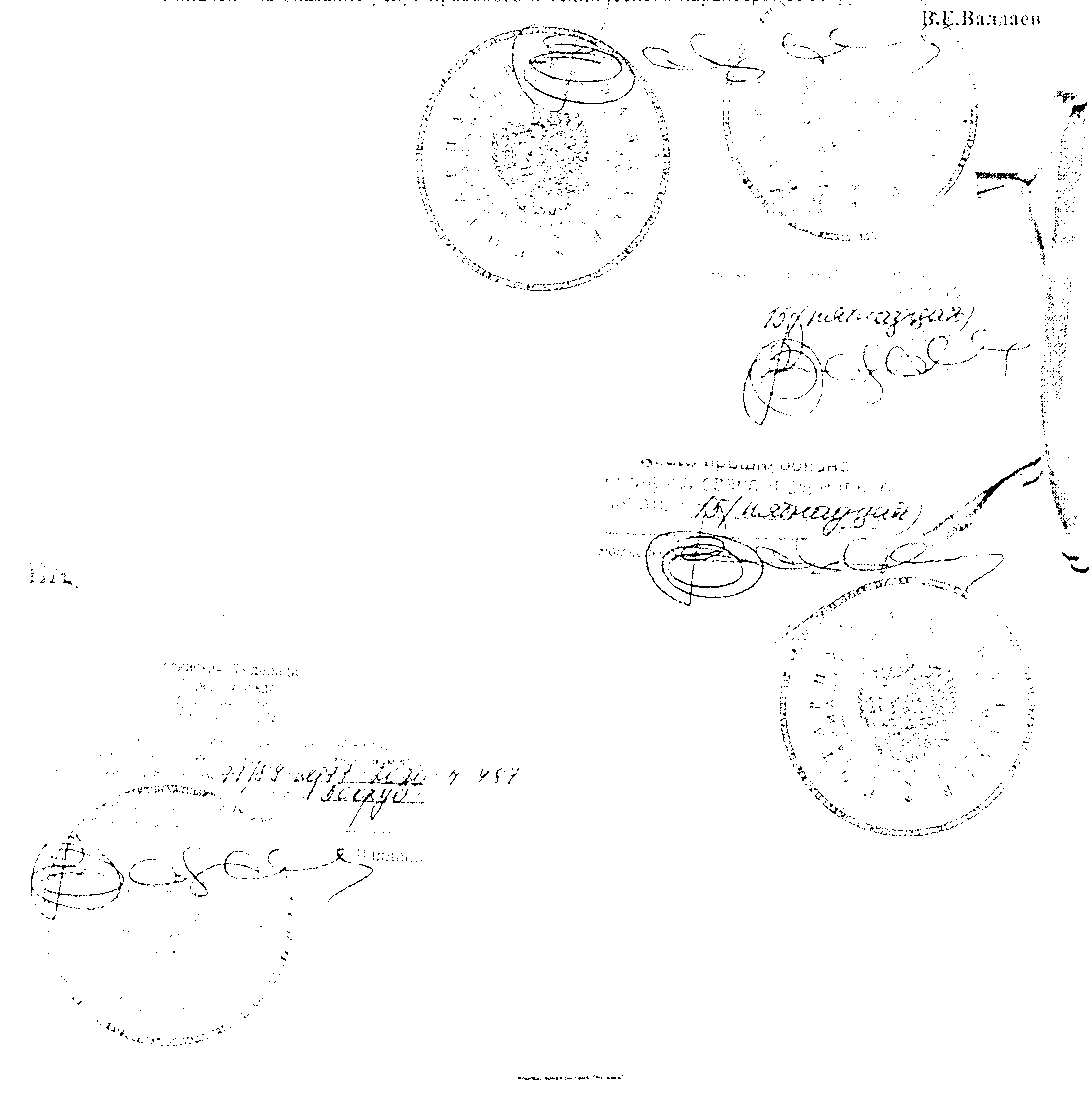 Учредительный документ юридического лица ОГРН 1027739106482 представлен при внесении в ЕГРЮЛ записи от 30.06.2020 за ГРН 2207705591839ДОКУМЕНТ ПОДПИСАНУСИЛЕННОЙ КВАЛИФИЦИРОВАННОЙ ЭЛЕКТРОННОЙ ПОДПИСЬЮ1	сведения о сертификате эп v • •,	1Сертификат: 3F78750044ABE09F4D452E1A0912D79DВладелец:	Ворожцова Татьяна ГригорьевнаМИФНС России № 46 по г. МосквеДействителен: с 16.01.2020 по 16.01.2021№Вопросы, отнесенные к компетенции Общего собрания участников ОбществаКоличество голосов, необходимых для принятия решения1)определение основных направлений деятельности Общества;единогласно2)принятие решения об участии Общества и (или) прекращении участия Общества в ассоциациях и иных объединениях коммерческих организаций и (или) в объединениях коммерческих и некоммерческих организаций, а также принятие решения об участии, в том числе путем изменения доли участия Общества, и о прекращении участия Общества в других организациях;единогласно3)утверждение Устава Общества, внесение в него изменений или утверждение Устава Общества в новой редакции, в том числе в связи с изменением размера Уставного капитала;единогласно4)увеличение уставного капитала за счет имущества Общества, и (или) за счет дополнительных вкладов участников Общества, и (или) за счет вкладов третьих лиц, принимаемых в Общество;единогласно5)уменьшение уставного капитала Общества путем уменьшения номинальной стоимости долей всех участников Общества в уставном капитале Общества и (или) погашения долей, принадлежащих Обществу;единогласно6)изменение наименования Общества, изменение места нахождения Общества;единогласнообразование единоличного исполнительного органа Общества, досрочное	прекращение	полномочий	единоличногоисполнительного органа Общества, утверждение существенных условий трудового договора, заключаемого с ним; установление размеров выплачиваемых единоличному исполнительному органу вознаграждений и компенсаций; дача согласия на совмещение единоличным исполнительным органом должностей в других организациях;единогласноS)передача полномочий единоличного исполнительного органа Общества коммерческой организации или индивидуальному предпринимателю - Управляющему, утверждение условий договора с Управляющим;единогласно9)избрание и досрочное прекращение полномочий Ревизионной комиссии (Ревизора) Общества;единогласноЮ)утверждение годовых отчетов Общества и годовых бухгалтерских балансов Общества;единогласноП)распределение чистой прибыли Общества между Участниками;единогласно12)утверждение внутренних документов Общества, регулирующих деятельность органов Общества, включая:Положение об Общем собрании;Положение о Генеральном директоре;Положение о Ревизионной комиссии (Ревизоре) Общества;Положение о внутреннем аудите;иных внутренних документов Общества, утверждение которых не отнесено к компетенции единоличного исполнительного органа Общества;единогласно13)принятие решения о размещении Обществом облигаций и иных эмиссионных ценных бумаг;единогласно14)назначение аудиторской проверки, утверждение аудитора Общества и определение размера оплаты его услуг;единогласно15)принятие решения о реорганизации или ликвидации Общества, назначение членов ликвидационной комиссии (ликвидатора) Общества и утверждение ликвидационных балансов;единогласно16)предоставление всем или определенным Участникам дополнительных прав, возложение на всех или определенных Участников дополнительных обязанностей;единогласно17)прекращение или ограничение дополнительных прав, предоставленных всем или определенным Участникам, а также прекращение дополнительных обязанностей, возложенных на всех или определенных Участников;единогласно18)утверждение денежной оценки неденежных вкладов в Уставный капитал, вносимых Участниками или принимаемыми в Общество третьими лицами;единогласно19)утверждение кандидатуры независимого оценщика (оценщиков) для определения стоимости доли и (или) активов Общества вединогласнослучаях, предусмотренных законодательством и Уставом Общества;20)принятие решения о залоге Участником своей доли третьему лицу;единогласно21)принятие решения о внесении Участниками вкладов в имущество Общества, в том числе непропорционально долям Участников;единогласно22принятие решений о согласии на совершение Обществом крупной сделки и сделки, в совершении которой имеется заинтересованность, в соответствии со статьями 46 и 45 Закона;единогласно23)принятие решения о распределении доли, принадлежащей Обществу, между Участниками;единогласно24)принятие решения о продаже Участникам доли, принадлежащей Обществу, в результате которой изменяются размеры долей Участников, а также о продаже доли, принадлежащей Обществу, третьим лицам;единогласно25)принятие решения о выплате кредиторам Участника, на имущество которого обращено взыскание, действительной стоимости доли или части доли Участника, на имущество которого обращено взыскание, в порядке, определенном статьей 25 Закона;единогласно26)принятие решения о совершении определенными Участниками сделок, предусмотренных пунктом 8.3. статьи 8 Устава;единогласно27)утверждение Финансового плана, корректировка Финансового плана, утверждение его отдельных показателей, а также утверждение бюджета Общества;единогласно28)принятие решений об образовании и/или использовании Резервного фонда Общества и иных фондов Общества;единогласно29)утверждение кандидатуры независимого оценщика (оценщиков) для определения стоимости доли и активов Общества в случаях, предусмотренных законодательством и Уставом;единогласно30)решение иных вопросов, предусмотренных Законом и Уставом.единогласно№Наименованиефилиала/представительстваМестонахождение1.Филиал ООО «МЕДИС» в г. Астрахани414000, Астраханская область, г. Астрахань, ул. Н. Качуевской, д. 7-92.Представительство  ООО «МЕДИС»в г. Архангельске163001, Архангельская область,          г. Архангельск,  ул. Федота Шубина, д. 53.Филиал ООО «МЕДИС» вг. Будённовске356800, Ставропольский край,                 г. Будённовск, микрорайон 7/1, позиция 364.Филиал ООО «МЕДИС» в г. Волгограде400131, Волгоградская область,                г. Волгоград, ул. Мира, д. 195.Филиал ООО «МЕДИС» вг. Калининграде236039, Калининградская область,           г. Калининград,  ул. Киевская, д. 236.Филиал ООО «МЕДИС» в г. Когалым628484, Ханты-Мансийский автономный округ – Югра,                     г. Когалым, ул.  Ленинградская, д. 65, к. 17 7.Филиал ООО «МЕДИС» в г. Кстово607650, Нижегородская область,      г. Кстово, ул. Чванова, д. 68.Филиал ООО «МЕДИС» в  г. Пермь614000, Пермский край,                         г. Пермь, Ул. Петропавловская, д. 59 9.Филиал ООО «МЕДИС» в г. Саратове410059, Саратовская область,              г. Саратов, пл. Советско-Чехословацкой Дружбы 10.Филиал ООО «МЕДИС» в г. Усинске169711, Республика Коми,                      г. Усинск, ул. Строителей,   д. 9Б11.Филиал ООО «МЕДИС» в г. Ухте169347, Республика Коми,                      г. Ухта, поселок городского типа Ярега,  ул. Космонавтов, д. 12 12.Филиал ООО «МЕДИС» в г. Тверь170037, Тверская область,              г. Тверь, ул. Лукина, д.30 13.Филиал ООО «МЕДИС» в г. Норильске663305, Красноярский край,                  г. Норильск, улица Талнахская, дом 39А